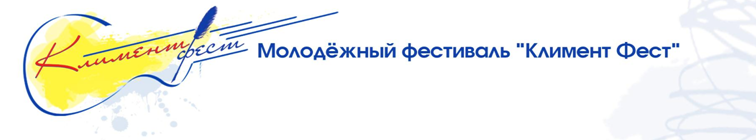 Уважаемый Дмитрий Анатольевич!Обращаюсь к Вам с большой просьбой об участии в судьбе двух слепых музыкантов, преподавателей, аранжировщиков, авторов гимна Новороссии и новой оркестровки «Легендарного Севастополя» поэтов из Луганска Михаила и Валентина Золотухиных.В июле 2014 года они сочинили и спели на площади, на телевидении в Луганске и на блокпостах гимн Новоросии. За это правый сектор приговорил их и угрожал им смертью.Со 2 августа 2014г и до середины октября 2014года мы укрывали их в яхт-клубе «Юг» в г.Севастополе, пока была реальная угроза их жизни.В настоящее время у Золотухиных сложилась критическая ситуация. За год слепые музыканты получили по три пенсии и жены их работают в бюджетных организациях Луганска без оплаты. Из-за скудного питания и отсутствия медицинской помощи и медикаментов Михаил и Валентин очень истощены и у них обострились хронические заболевания. В свою очередь они активно работают на благо Русского Мира: обучают поэтов и вокалистов, выступают перед ополченцами со своими песнями «Батяня Донбасс», «Вящая Русь» и др., являются незаурядными композиторами, авторами, исполнителями. Победители десятка престижных международных фестивалей: «Червона рута», «Балаклавские каникулы»…По убеждению литературной и музыкальной общественности Крыма и Севастополя своим творчеством русских патриотов они сравнимы с ансамблем «Песняры» и Павкой Корчагиным.Убедительно прошу Вас оказать действенную помощь в получении ими статуса беженцев, российского гражданства и средств к лечению и существованию.С уважением президент Международного литературно – музыкального фестиваля «КлиментФест»,организатор  крымского движения«Объединение и Возрождение Славян, доцент Международной академии трезвостиКонстантин  Свиридов+ 7 978 726-64-32www.klimentfest.ru     e-mail:  klimentfest@mail.ru		г. Севастополь, ПОР 42Б, 299038Исх. 14  от 15 июня   2015г.Председателю партии «Единая Россия»Дмитрию Анатольевичу Медведеву